РЕШЕНИЕ   19 .03.2020                                                                                        № 166О внесении изменений в Генеральный план муниципального образования Заглядинский сельсовет Асекеевского района Оренбургской области      На основании Градостроительного кодекса РФ (в редакции Федерального закона от 3 июля 2016 г. № 373-ФЗ «О внесении изменений в Градостроительный кодекс РФ» и Федеральным законом от 06.10.2003 года № 131-ФЗ  «Об общих принципах организации местного самоуправления в РФ», на основании протокола публичных слушаний по внесению изменений в Генеральный план муниципального образования Заглядинский сельсовет Асекеевского района Оренбургской области,  постановления муниципального образования Заглядинский сельсовет Асекеевского района Оренбургской области «Об утверждении заключения о результатах публичных слушаний по внесению изменений в Генеральный план муниципального образования Заглядинский сельсовет Асекеевского района Оренбургской области», а также   статьи Устава муниципального образования Заглядинский сельсовет, Совет депутатов решил:      1.Внести изменения в Генеральный план муниципального образования Заглядинский сельсовет Асекеевского района Оренбургской области согласно приложения (не прилагается).      2. Установить, что настоящее решение вступает в силу после обнародования.      3. Контроль за исполнением решения оставляю за собой.Председатель Совета депутатов-Глава муниципального образования                                            Э.Н.Гарейшин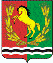 СОВЕТ     ДЕПУТАТОВМУНИЦИПАЛЬНОГО   ОБРАЗОВАНИЯ    ЗАГЛЯДИНСКИЙ СЕЛЬСОВЕТАСЕКЕЕВСКОГО РАЙОНА    ОРЕНБУРГСКОЙ ОБЛАСТИ